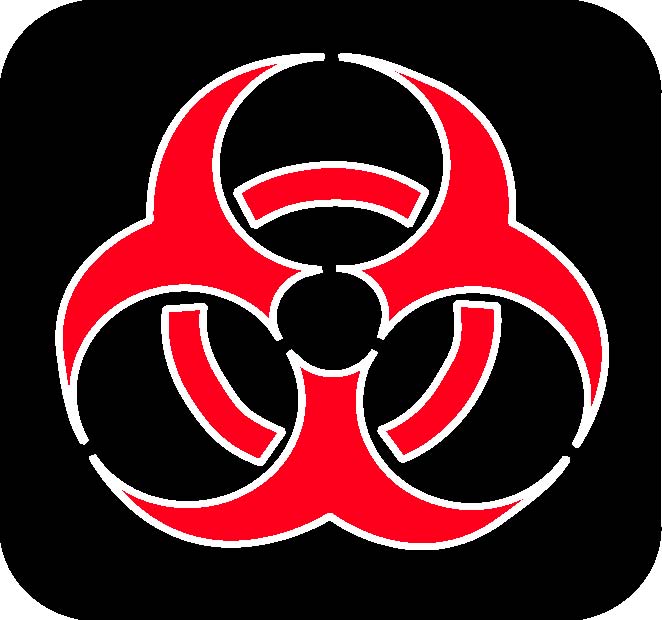 HAZARDOUS AGENT Principal Investigator: _________________________________________________________________________ Phone: campus ________________________________ cell/home _____________________________________Hazardous Agents: ______________________________________________________________________________ Biosafety Level (if applicable): 	BL-1 	BL-2 	 PPE Requirements:Entry ___________________________________________________________________________________________Animal/cage contact __________________________________________________________________________